 Festival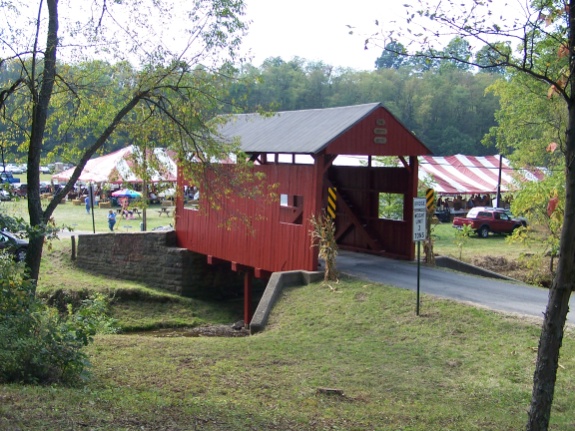 Saturday, September 17, 2016Sunday, September 18, 2016Calling all Vendors and Crafters Would you like to be part of the fun?The Hickory U.E.P. Church will sponsor the Washington and Greene Counties Covered Bridge Festival at the Krepps Covered Bridge for the twelfth year.  The  is a working bridge in a beautiful rural setting near the farming community of   This is a family friendly venue with a country fair flavor.  Attendance been good each year, and based on feedback from attendees and vendors, we are known as a quality event. We have consistently attracted 2000+ guests (2511 by actual count in 2015).  We feature different entertainers on the stage throughout each day, delicious homemade food, an antique tractor show, antique/classic car and truck show, children’s activities, American exploration period plus civil war re-enactors (when available), and, of course, fantastic vendors and crafts.  Specific events are subject to change. We have a Church Service at 8:30 a.m. on Sunday.  We will continue to improve the quality of all activities in 2016.  We would like to count you and your artistic endeavors as a key part of the 2016 Krepps Covered Bridge Festival.  We appeal to quality crafters and home product and personal care vendors and want to provide a great experience for you and our guests.  We are limiting vendors to 18 spaces under the Festival tent and another 18+ spaces in Vendor Alley with vendor supplied tents.  Spaces under the Festival tent are 8’ x 13’; Vendor Alley spaces are 10’ x 16’.  Space under the tent tends to sell out early.Enclosed is an application for you to fill out and send back to let us know you would like to be a part of the 2016 Festival.  Reserve a space under our tent or your own by May 1, 2016 for $40 for the two days; by June 1 the registration is $45; after July 1 registration is $50. First time vendor fee is $40.  We will be looking for you – please let us know you are coming!Return the completed form with your check or money order made out to Hickory U.E.P. Church to:	Suzanne StewartHope to hear from you soon, Suzanne StewartSuzanne StewartChair, Vendor Committee,  Festivalquiltsuz@aol.com	724-288-5032 (cell)VENDOR REGISTRATION 2016 Washington County Covered Bridge Festival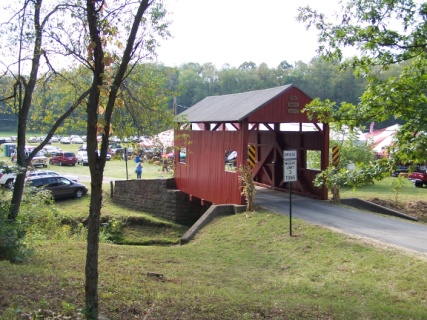 Krepp’s Covered Bridge, Saturday, September 17, 2016Sunday, September 18, 2016 Name and/or Name of Business:  _____________________________________________________________Address:  ______________________________________________________________Telephone:  _____________________  E-Mail: _________________________Type of Vendor:           Crafts             Home or Personal Care  Description of Products Sold: Number of Spaces:  _____ X $40.00 ($45 after May 1, $50 after July 1)           Per Space = $_______ EnclosedHave Tent ____    Need under a Festival Tent____  Will use a generator_____ Special Needs and/or Requests:Outdoor spaces for your own tent are 10’ X 16’; Festival tent spaces are 8’ X 13’. Sorry No Tables Supplied and No Electricity Available for Craft Tents.Check or money order payable to: 	Hickory U.E.P. ChurchPayment due date:  	By May 1 for lowest priceMail completed form and payment to: 	         Suzanne StewartCall or e-mail with questions/comments to: 	724-288-5032 or quiltsuz@aol.comSponsored by:  United Presbyterian Church (www.hickoryup.org)All Proceeds Benefit the Church Building Fund and Programs